Муниципальное бюджетное общеобразовательное учреждениесредняя общеобразовательная школа №34Методическая разработка сценария внеклассного мероприятия на тему:«Спортивная мозаика»для учащихся 6-х и 7-х классовПодготовил: учитель ОБЖ Микляев А.А.г. Старая Купавна2016 годАннотация:Интеллектуальная спортивно-познавательная игра для учащихся 6-7 классов. Цель: просветительская работа по формированию здорового образа жизни учащихсяЗадачи: прививать интерес к спорту и активному образу жизни. Материальное обеспечение:- карточки, на которых изображены цифры от 1до 6 (два комплекта)- карточки с заданиями «Угадай спортсмена» (два  комплекта)-два рисунка «Найди различия»- кроссворд-головоломка «Путаница»     - ручки, карандаши, листы бумагиХод игрыВедущий: Здравствуйте, ребята. Сегодня, я предлагаю вам принять участие в интеллектуальной спортивно-познавательной игре «Спортивная мозаика». Физические упражнения могут заменить множество лекарств, но, ни одно лекарство в мире не может заменить физические упражнения.
Анджело МоссоКаждый в спорте познает  что-то для себя. Для одних это неповторимое  зрелище, для других – средство для физического совершенствования, для третьих  спорт – профессия и смысл жизни.И хотя соревнования у нас будут носить интеллектуальный характер, но вам обязательно,  понадобятся воля, терпение, стремление победить, умение согласовывать свои действия с другими участниками команды.Представление команд.1 задание «Разминка»Я зачитываю определение, а команды, посовещавшись в течение 10  секунд,  устно дают ответ. За каждый правильный ответ  - 1 балл.1. В этом виде спорта выполняют различные  упражнения с лентами, мячами, булавами, обручами, на спортивных снарядах. (Гимнастика)2. Вид спорта, в котором побеждает тот, кто поставит мат сопернику (Шахматы)3. Вид спорта, в котором, спортсмены при помощью весел перемещаются на узких лодках (Гребля на байдарках) 4. Восхождение на вершину горы. (Альпинизм)5. Командная игра на травяном  поле, в которой мяч ногами спортсменов забивается в ворота противника. (Футбол)6. Спортивная командная игра с клюшкой и шайбой. (Хоккей)7. Спортивный поход или экскурсия по выбранному маршруту. (Туризм)8. Игра, в которой спортсмены с ракетками в руках передвигаются по корту, стараясь забить мяч противнику. Некоторые при этом издают громкие звуки, вызванные эмоциями. (Теннис)9. Командная игра с мячом, в которой требуется перекинуть мяч через сетку на сторону соперника  так, чтобы он коснулся земли. (Волейбол)10. В этой игре необходимо выбить тяжелым шаром как можно большее количество фигур. (Боулинг)2 задание «Виды спорта»Перед вами виды спорта:1. Футбол2. Синхронное плавание3. Фигурное катание4. Велоспорт5.Тяжелая атлетика6. БоксЯ зачитываю определение, команды советуются и поднимают карточку с номером ответа.1. Игра с мячом, в которой две команды стараются забить мяч в ворота соперника (Футбол)2. Командный вид спорта, в котором спортсмены (чаще девушки) демонстрируют различные фигуры на водной поверхности. (Синхронное плавание.)3. Вид спорта на льду, который бывает парным и одиночным. (Фигурное катание)4.  Вид спорта, в котором спортсмены участвуют в гонках на двухколесном транспортном средстве, без мотора.  (Велоспорт)5.  Вид спорта, в котором спортсмен демонстрирует свою силу при поднятии тяжестей. (Тяжелая атлетика)6. Учебный бой двух соперников на ринге.  (Бокс)3 задание «Найди 10 отличий»Задание: вам предлагаются картинки, за 90 секунд вам необходимо найти все отличия (на рисунке 10 отличий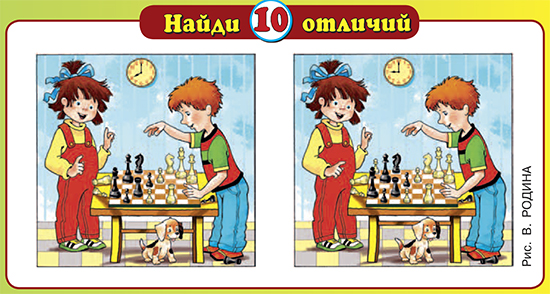 4 задание «Снаряжения для спорта»Задание: командам по очереди зачитываются вопросы. В случае правильного ответа, команде начисляется 1 балл.1. Она может быть сделана из дерева, пластмассы, или камня. Всего их перед началом  игры 16 . (Шахматная фигура)2. Они помогают сделать мышцы рук красивыми и сильными. (Гантели)3.Защита  глаз спортсмена от  снега и яркого солнца. (Очки)4. Двухколесное транспортное средство, без мотора. (Велосипед)5. Они бывают деревянные, или пластиковые, хорошо скользят по снегу     (Лыжи)6. Пара лезвий, скользящих по льду  (Коньки)7. Он помогает сделать талию тоньше (Обруч)8. Её бросают на дальность и точность, но при этом она не взрывается (Граната)9. Длинная, красивая, из ткани, используют гимнастки на своих выступлениях (Гимнастическая лента)10. Их сбивают при игре в боулинг. (Кегли)11. Делит поле пополам в командной игре с мячом. (Сетка)12. Она служит для дыхания под водой на небольшой глубине. (Трубка)13. Палка с загнутым концом, которой бьют по шайбе. (Клюшка)14. Легкий, который  используют при игре в бадминтон (Волан)15. Вратарь  защищает их от противника (Ворота)16. Используется при игре в теннис и бадминтон. (Ракетка)5 задание «Изобрази – ка»Задание: с помощью жестов и мимики показать следующие виды спорта, а команды должны определить, какие именно…КОНЬКОБЕЖНЫЙ СПОРТ,  БОКС,  КАРАТЭ,  СТРЕЛЬБА ИЗ ЛУКА6 задание «Известные спортсмены»Команды получают одинаковые карточки с заданием. На карточках даны имена известных спортсменов и виды спорта. Задание - найти соответствие между спортсменом и видом спорта. Количество баллов, присуждаемых в этом конкурсе, равняется количеству правильных ответов.     Ирина Чащина                 теннис     Мохаммед Али                прыжки с шестом        Диего Марадона              бодибилдингЮлия Чепалова                боксИрина Роднина                фигурное катаниеАрнольд Шварцнеггер    гимнастикаЕлена Исинбаева             футболМария Шарапова             лыжи7 задание «Путаница»Найди название 9 видов спорта, а из оставшихся букв составь слово.(Ответы: велоспорт, бег, футбол, волейбол, гимнастика, теннис, лыжи, бодибилдинг, самбо  -  МИР)Заключительная часть, объявление победителяФизическое образование ребенка есть база для всего остального. Без правильного применения гигиены в развитии ребенка, без правильно поставленной физкультуры и спорта мы никогда не получим здорового поколения.А. В. ЛуначарскийЕЛПОБЕФБООЛБОВОСРТТУТЛВ ЕЙЛГИМНАСТИКАТЕНБОДИБИЛДИНСИНЛ ЫЖИСАМБОГИМР